OVUR-stappenplanOVUR-stappenplanOriënteren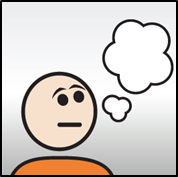 Doel(groep)Waarom stellen jullie een krant op?_________________________________________
_________________________________________
_________________________________________
_________________________________________
_________________________________________Voor wie is de krant bedoeld? _________________________________________
_________________________________________
_________________________________________Hebben jullie zelf al eens een krant geraadpleegd? Waarom?_________________________________________
_________________________________________
_________________________________________
Inhoud en structuurWelke vragen moeten zeker beantwoord worden in een krantenartikel?
_________________________________________
_________________________________________
_________________________________________
_________________________________________
_________________________________________
_________________________________________Welke delen kun je in een goed krantenartikel onderscheiden? _________________________________________
_________________________________________
_________________________________________
Een krantenartikel bevat altijd een inleiding. Welke gegevens moeten zeker in de inleiding aan bod komen?_________________________________________
_________________________________________
_________________________________________Welke informatie vind je in het midden?___________________________________________________________________________________________________________________________Wat zou er in de slotformule moeten staan?_________________________________________
_________________________________________
_________________________________________VormHet oog wil ook wat! Zorg dus voor een lay-out die tegelijk aantrekkelijk en duidelijk gestructureerd is. Voorbereiden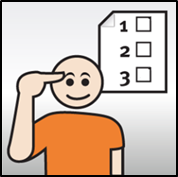 Wat maakt een krantenartikel (krant) geslaagd? Aan welke criteria moet een krantenartikel (krant) zeker voldoen?__________________________________________
__________________________________________
__________________________________________
__________________________________________
__________________________________________Uitvoeren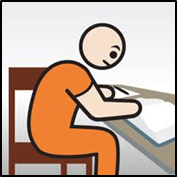 Schrijf in groep enkele krantenartikelen. 
Om een mooie krant te ontwerpen kun je de website www.krantenmaker.be gebruiken.Laat je krant nakijken door een ander groepje. Zij formuleren tips aan de hand van hun criteria.Integreer de tips van je klasgenoten.
Reflecteren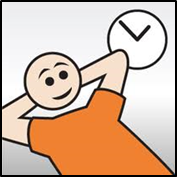 Beantwoordt de krant aan de verwachtingen? Beantwoorden de krantenartikelen aan de verwachtingen?__________________________________________
__________________________________________
__________________________________________
__________________________________________Heb je jouw opdracht voldoende voorbereid?__________________________________________
__________________________________________
__________________________________________
__________________________________________Welke moeilijkheden heb je ervaren?____________________________________________________________________________________Hoe kan je die moeilijkheden de volgende keer vermijden?__________________________________________
__________________________________________
